Φύλλο εκπαιδευτικής δραστηριότητας 6ετών φοιτητών (καθημερινά 08.00-14.00)Ονοματεπώνυμο …………………………………….  ΑΜ ………………. ΟΔΗΓΙΕΣΠέρας προσέλευσης καθημερινά 08.00. Στις 08.10 θα κλείνει το βιβλίο παρουσιών και στις 08.15 θα ξεκινούν οι δραστηριότητεςΑΠΟΥΣΙΕΣ: Καθυστέρηση προσέλευσης μετά τις 08.10 χρεώνεται ως απουσία, και οι υπογραφές της ημέρας δε λαμβάνονται υπόψη. Ομοίως ως απουσία χρεώνεται η παράλειψη υπογραφής το μεσημέρι ή υπογραφή πριν την καθορισμένη ώρα (14.00)Έως 2 (δυο) ημέρες (<15% της συνολικής εκπαίδευσης) δικαιολογημένες με ιατρικό πιστοποιητικό δε χρειάζονται αναπλήρωση κανενός είδους.Οι απουσίες πέραν των δύο αυτών ημερών και όλες οι αδικαιολόγητες έως και τις 5 (πέντε) ημέρες συνολικά (το ένα τρίτο της συνολικής εκπαίδευσης) αναπληρώνονται με 2 (δυο) εφημερίες ανά ημέρα απουσίας και κατά τις ώρες 18.00-24.00 (6 ώρες)Απουσίες πέραν των 5 (πέντε) ημερών συνιστούν απώλεια του τριβδόμαδου.ΠΑΡΑΚΑΛΕΙΣΘΕ:Να τηρείτε ησυχία. Μια ψυχιατρική κλινική έχει περισσότερο από κάθε άλλη κλινική του νοσοκομείου ανάγκη από ησυχία και ηρεμία, ειδικά κατά τις πρώτες πρωινές ώρες. Είναι κατανοητό ότι όταν μαζεύονται πολλά άτομα σε ένα πεπερασμένο χώρο υπάρχει η τάση οι συζητήσεις να δημιουργούν θόρυβο, ωστόσο όλοι πρέπει να καταβάλλουμε προσπάθεια.Η κλινική είναι σχετικά μικρή σε έκταση για να φιλοξενήσει ένα σχετικά μεγάλο αριθμό φοιτητών και να τους εκπαιδεύσει κλινικά. Αυτό είναι πρόβλημα για όλες τις ψυχιατρικές κλινικές και η κλινική άσκηση έχει ιδιαιτερότητες και προβλήματα σε σχέση με την εκπαίδευση σε άλλες κλινικές της Ιατρικής Σχολής. Ζητούμε τη συνεργασία και την κατανόησή σας για την εφαρμογή του νέου και φιλόδοξου προγράμματος εκπαίδευσης.ΓΕΝΙΚΟ ΠΡΟΓΡΑΜΜΑΑ. Εισαγωγικά μαθήματα 08.15-09.00 καθημερινά:Β. Κλινική άσκηση 09.15-14.00 καθημερινά:Γ. ΜΑΘΗΜΑΤΑ ΕΜΒΑΘΥΝΣΗΣΚάθε Τρίτη και ώρα 09.15 έως 12.45 στην αίθουσα διδασκαλίας της Γ Πανεπιστημιακής Ψυχιατρικής Κλινικής ΟΔΗΓΙΕΣ ΚΛΙΝΙΚΗΣ ΑΣΚΗΣΗΣΥπογραφές ΚΑΙ ΣΦΡΑΓΙΔΕΣ θα παίρνονται μόνον από ειδικούς Θα γίνονται δειγματοληπτικοί έλεγχοι παρουσίαςΘα γίνονται δειγματοληπτικοί έλεγχοι για το κατά πόσον έγινε ουσιαστική κλινική άσκηση. Ο φοιτητής θα ερωτάται αναλυτικά για περιστατικά (ονοματεπώνυμο, ώρα, κλινική εικόνα, θεραπεία κτλ) τα οποία είδε π.χ. στα εξωτερικά ιατρεία, στην εφημερία ή στη Διασυνδετική Συμβουλευτική. Συνιστάται ισχυρά να κρατάτε σημειώσεις.Στο τέλος της τρίτης εβδομάδος και με τη λήξη της εκπαίδευσης θα κατατίθενται τα χαρτιά με τις υπογραφές στο Δντη της κλινικήςΑΡΙΣΤΟΤΕΛΕΙΟ ΠΑΝΕΠΙΣΤΗΜΙΟ ΘΕΣΣΑΛΟΝΙΚΗΣΙΑΤΡΙΚΗ ΣΧΟΛΗΓ΄ ΨΥΧΙΑΤΡΙΚΗ ΚΛΙΝΙΚΗΔιευθυντής: Καθ.  ΚΝ Φουντουλάκης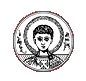   OF 3RD DEPARTMENT OF PSYCHIATRYChairman: Prof.  KN FountoulakisΠ.Γ.Ν. ΑΧΕΠΑ, Στ. Κυριακίδη 1, 546 36 Θεσσαλονίκη , St. Kyriakidi 1, 546 36 ΩραΔευτέρα ΤρίτηΤετάρτηΠέμπτηΠαρασκευή08.00-09.00Εισαγωγικό ΜάθημαΕισαγωγικό ΜάθημαΕισαγωγικό ΜάθημαΕισαγωγικό ΜάθημαΕισαγωγικό Μάθημα09.00-11.30ΜΑΘΗΜΑ ΕΜΒΑΘΥΝΣΗΣ11.30-12.45ΕπίσκεψηΜΑΘΗΜΑ ΕΜΒΑΘΥΝΣΗΣΕπίσκεψη12.45-14.001η εβδομάδαΔευτέραΚων/νος Ν Φουντουλάκης: Εισαγωγή στην Ψυχιατρική-Η έννοια της Ψυχικής νόσουΤρίτηΙωαννα Ιεροδιακόνου-Μπένου:  Δομή προσωπικότητας,Το βιο-ψυχο-κοινωνικό μοντέλο στην ΨυχιατρικήΤετάρτηΒαλέρια Καρακάση: ΣχιζοφρένειαΠέμπτηΕυα-Μαρία Τσαπάκη: Διαταραχές της διάθεσης ΠαρασκευήΟλυμπία Λέτσιου: Γενική ευφυία και νοητικές ικανότητες2η εβδομάδαΔευτέραΚων/νος Ν Φουντουλάκης: Βιολογική ΨυχιατρικήΤρίτηΙωαννα Ιεροδιακόνου-Μπένου:  Διασυνδετική-Συμβουλευτική ΨυχιατρικήΤετάρτηΒαλέρια Καρακάση: Διαταραχές προσωπικότηταςΠέμπτηΕυα-Μαρία Τσαπάκη: Ψυχογηριατρική-άνοια ΠαρασκευήΠαρασκευή Τατσιοπούλου: Ψυχιατρική Παιδιού και Εφήβου3η εβδομάδαΔευτέραΚων/νος Ν Φουντουλάκης: ΨυχοφαρμακολογίαΤρίτηΙωαννα Ιεροδιακόνου-Μπένου:  Ψυχολογικές θεραπείεςΤετάρτηΒαλέρια Καρακάση: Εξαρτήσεις ΠέμπτηΕυα-Μαρία Τσαπάκη: Αγχώδεις, ΙΚΔ και άλλες ψυχικές διαταραχές ΠαρασκευήΒασιλική Ηλιάδου: ΨυχοακουστικήΔραστηριότητα Χώρος και ημέρα/ώραΒεβαίωση συμμετοχήςΕπίσκεψη Κλινικής Δευτέρα και Πέμπτη, αίθουσα διδασκαλίας κλινικής, 11.30-13.001.2.3.4.5.6.Τακτικά Εξωτερικά ΙατρείαΤετάρτη και Παρασκευή, Τακτικά Εξωτερικά Ιατρεία ΑΧΕΠΑ, δωμάτιο αρ 23Τετάρτη 09.00-14.00, Παρασκευή 09.00-14.001.2.3.4.Μονάδα ΕφήβωνΤετάρτη 09.00-14.00, Παρασκευή 09.00-14.001.Μονάδα Ημερήσιας Νοσηλείας Τετάρτη 09.00-14.00, Παρασκευή 09.00-14.001.Ψυχιατρικές  εφημερίεςΓενική εφημερία ΑΧΕΠΑ6ωρη παρουσία 16.00-22.001.2.Συμβουλευτική Διασυνδετική ΨυχιατρικήΣυμβουλευτική-Διασυνδετική Υπηρεσία Κλινικής4 περιστατικά σε τουλάχιστον 2 διαφορετικές κλινικές1.   ημέρα   ………..   ώρα ……..         Κλινική ……………………..Αρ πρωτ βιβλίου ……………2.   ημέρα   ………..   ώρα ……..         Κλινική ……………………..Αρ πρωτ βιβλίου ……………3.   ημέρα   ………..   ώρα ……..         Κλινική ……………………..Αρ πρωτ βιβλίου ……………4.   ημέρα   ………..   ώρα ……..         Κλινική ……………………..Αρ πρωτ βιβλίου ……………ΕβδομαδαΏρα ΔιδάσκωνΘέμα 1η 09.15-10.45Ευα-Μαρία  ΤσαπάκηΨυχιατρική επιδημιολογία1η 11.15-12.45Βαλέρια ΚαρακάσηΑναπηρία και ψυχική διαταραχή2η 09.15-10.45Ευα-Μαρία  ΤσαπάκηΣτρες και τραύμα2η 11.15-12.45Βαλέρια ΚαρακάσηΚοινοτική Ψυχιατρική και αποκατάσταση3η 09.15-10.45Ευα-Μαρία  ΤσαπάκηΑυτοκτονικότητα3η 11.15-12.45Βαλέρια ΚαρακάσηΔιαπολιτισμική ψυχιατρική, πόλεμος και μετανάστευση 